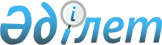 Об установлении ограничительных мероприятий
					
			Утративший силу
			
			
		
					Решение акима сельского округа Карабау Казыгуртского района Туркестанской области от 7 ноября 2022 года № 35. Зарегистрировано в Министерстве юстиции Республики Казахстан 7 ноября 2022 года № 30430. Утратило силу решением акима сельского округа Карабау Казыгуртского района Туркестанской области от 4 января 2023 года № 1
      Сноска. Утратило силу решением акима сельского округа Карабау Казыгуртского района Туркестанской области от 04.01.2023 № 1 (вводится в действие после дня его первого официального опубликования).
      В соответствии с подпунктом 7) статьи 10-1 Закона Республики Казахстан "О ветеринарии", на основании представления руководителя Казыгуртской районной территориальной инспекции Комитета ветеринарного контроля и надзора Министерства сельского хозяйства Республики Казахстан от 26 октября 2022 года за № 02-05/337, РЕШИЛ:
      1. Установить ограничительные мероприятия на территории улицы Б.Есназарова № 1-17 села Ушбулак сельского округа Карабау Казыгуртского района Туркестанстой области, в связи с возникновением болезни бруцеллез среди мелкого рогатого скота.
      2. Контроль за исполнением настоящего решения оставляю за собой.
      3. Настоящее решение вводится в действие после дня его первого официального опубликования.
					© 2012. РГП на ПХВ «Институт законодательства и правовой информации Республики Казахстан» Министерства юстиции Республики Казахстан
				
      Аким сельского округа Карабау

Ж. Алимкулов
